Sports Performance             　   Enhancement Community～　第１２回　研究会　～日時：2014年1月19日 （日）　 13：00～１7：００　（受付開始１２：００）場所：  立命館大学京都衣笠体育館内容：＊ コオーディネーショントレーニングとは？～理論と実際～立命館大学共通教育推進機構　　細野　裕希　　　　　　　　　＊コオーディネーショントレーニング実技　　　　　　　　　　　　　　 ～動きの創りと崩し～		立命館大学共通教育推進機構　　細野　裕希＊ 第3回　ＳＰＥＣ　井戸端会議			～各分野に分かれテーマに沿って話しあう～　　　　　　　　　　　　　　　　　①力の抜き方「解緊のトレーニング」*情報交換会実技があるので動きやすい服装がお勧めです内履きはスリッパを用意してあります参加申し込み：下記メールアドレスまで、氏名・所属・連絡先を明記の上、お申し込み下さい。団体で申し込まれる場合は、代表者の氏名・所属・連絡先と参加者全員の氏名をご連絡下さい。恐れ入りますが、参加申し込みは 2014年1月16日（木）までにお願い致します。　　　　　　　　　　　　　　　　皆様のご参加をお待ちしております。尚、キャンパス内に駐車場がありません。恐れ入りますが、公共交通機関か近くのコインパーキングをご利用ください。連絡先：SPEC実行委員　牧野　慎二E-Mail：ritsumeikan.ar@gmail.com衣笠キャンパス周辺のコインパーキングhttp://times-info.net/view/park/map.jsp?prefecCd=26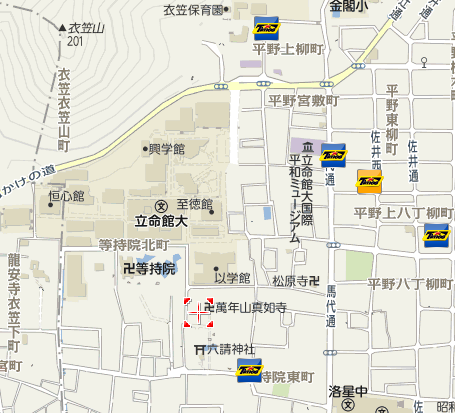 キャンパスマップ：http://www.ritsumei.jp/campusmap/index_j.html　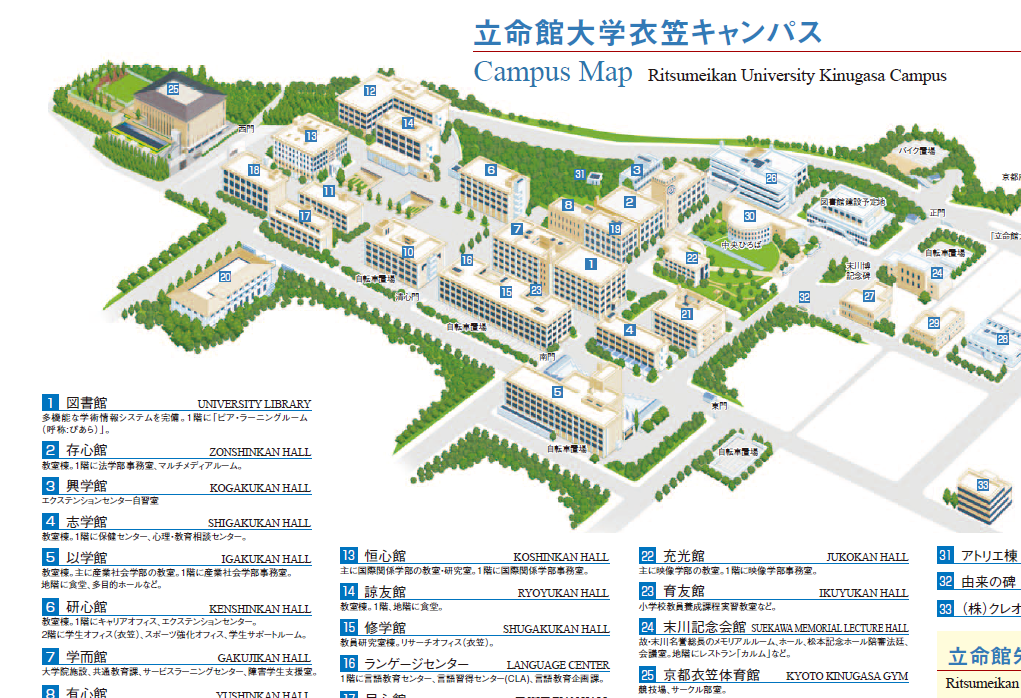 